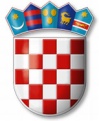 REPUBLIKA HRVATSKAVARAŽDINSKA ŽUPANIJAGOSPODARSKA ŠKOLA VARAŽDINP O Z I V NA SJEDNICU ŠKOLSKOG ODBORAkoja će se održati u UTORAK,  1. LISTOPADA 2019. godine s početkom u 15,30 sati u Gospodarskoj školi VaraždinDNEVNI RED:      1.  Usvajanje zapisnika s prošle sjednice Školskog odbora      2.  	Rebalans Financijskog plana za 2019. godinu 3.  Donošenje odluke o davanju u zakup školske sportske dvorane 4.  Davanje suglasnosti ravnateljici za sporazumni raskid radnog odnosa 5.  Davanje suglasnosti ravnateljici za zasnivanje radnog odnosa po objavljenim      natječajima 6.  Donošenje Godišnjeg plana i programa rada škole za školsku godinu 2019./2020. 7.  Donošenje Školskog kurikuluma -razvojnog plana škole za školsku godinu 2019./2020. 8.  Izvješće o realizaciji Godišnjeg plana i programa rada škole za školsku godinu      2018./2019. 9.  Sklapane ugovora s Hrvatskim narodnim kazalištem Varaždin10.  Sklapane ugovora s Gradskim muzejom Varaždin     11. RaznoPredsjednik Školskog odbora:  Tomislav Purgarić, prof.